Муниципальное бюджетное дошкольное образовательное учреждение – детский сад комбинированного вида № 302,г. ЕкатеринбургКонспект занятия по НОД: безопасность и социализациядетей средней  группы «Жемчужинки»«Труд  пожарных. Пожар»Воспитатель: ЛегунецЕленаНиколаевнаПожарЦель: познакомить детей с профессией «пожарный». Разобрать ситуации возникновения пожара.  Углубить и систематизировать знания детей о причинах пожара. Познакомить детей с номером «01», по которому необходимо звонить в случае пожара. -  Научить вызывать пожарных по телефону, вести диалог, правильно описывать ситуацию, называть домашний адрес.- Научить, правилам поведения при возникновении пожара в жилище. Воспитывать уважение к их труду.Материалы: два телефона, книга с иллюстрациями о работе пожарных, набор предметов: спички, свеча, утюг, лампочка, печка, розетка, зажигалка, телевизор, провод; плакат с правилами по пожарной безопасности.Ход занятия:Знают взрослые, знают дети в самых дальних концах земли:Люди, сколько жили на свете, пуще глаза огонь берегли.Ведь огонь в холода, в непогоду у костра их всегда согревал,И великому роду людскому замерзать никогда не давал.Сохраняли его, как умели,- всемогущий горячий огонь,И хоть тысячи лет пролетело, людям нужен по-прежнему он.Ведь издавна, до нашего века он - помощник и друг человека.Воспитатель: Ребята, для чего людям нужен огонь в наше время?Дети отвечают: готовить еду, печь хлеб, и др.Воспитатель: Люди силу и мощь ощутили с той поры, как огнь приручили!Но бывает огонь и другим - не согреет ладошек он ваших,Превращает все в пепел и дым, и жесток он, и грозен, и страшен.Я огонь, я друг ребят,(показать картинку огня)Но когда со мной шалят,Становлюсь тогда врагомИ сжигаю все кругом.	Воспитатель: отчего возникает пожар? Чаще всего пожар случается из-за невнимательного и небрежного обращения с некоторыми предметами. Сейчас мы о них поговорим поподробнее.Это тесный, тесный дом,Сто сестричек жмутся в нем,И любая из сестер может вспыхнуть, как костер! Не шути с сестричками, Тоненькими (спичками)Долго я стою, скучаю,Но когда свет отключают,То меня все приглашают И скорее поджигают.Я горю, горю, пылаю,В темноте дом освещаю, (свеча)Складки все исчезли вдруг - Их разгладил нам ... .(утюг).Папа вкрутит лампу шустро, Вновь сияет наша ....(люстра)С громким именем «Мечта» Есть готовит нам ...(плита)И во мне живет огонь, детки,Не суйте вы пальчики в дырки .. .(розетки)Если спички трогать жалко, Их заменит .. .(зажигалка)Случаются часто у деток капризы,Когда дети смотрят весь день... (телевизор)Нужен всем, полезный нам,Ток «течет» по ,.. (проводам)Быть нельзя огню вблизи,Там, где краски, газ, бензин,Ведь о них нам не напрасно                                                                         Говорят: «Огнеопасно!»Воспитатель: запомните правило!В этих предметах спрятан огонь,Без взрослых эти предметы не тронь! (дети повторяют правило)Воспитатель: если же в дом постучится беда,Кто же на помощь придет к нам тогда?Дети: пожарник, пожарный.Воспитатель: (демонстрируя иллюстрацию книги) Если вы назовете его «пожарником», то это совсем не правильно. Пожарник - это пострадавших от огня. А это - пожарный, укротитель огня. Невелика, казалась бы, разница между словами. Но одно дело гореть, а совсем другое дело - гасить.	\(перевернуть другую страницу) Без малого два века, как в нашей стране появились пожарные. Взгляните, каким было житье-бытье первых пожарных. Высокая башня - это калача. С нее издали виден дым: где дым - там огонь, пожар. На первом этаже стояли повозки, а на повозках бочки с водой, багры, лестницы. Но главное тут - лошади. Самые лучшие и самые резвые, чтобы мигом примчались на пожар, пока огонь не успел разгуляться. Отсюда и пошло: «Лететь, как на пожар». Спешили, мчались во весь опор, в; в колокол трезвонили, чтоб дорогу уступали.	;(перевернуть другую страницу), а вот пожарная часть в наши дни. На втором этаже размещаются дежурные пожарные. На первый этаж они спускаются так же, как и раньше: в полу устроено отверстие, а в нем - гладкий столб. Это чтоб по тревоге быстрее вниз соскальзывать. Но не к лошадям и повозкам, а к машинам.Дозорного на каланче теперь сменил дежурный у пульта. Вот на пульт поступает сигнал. По какому номеру позвонили в дежурную часть? (01) Дежурный принимает 1 сообщение о пожаре. Включает громкий сигнал - это тревога. По микрофону называет адрес. Времени на сборы очень мало. Счет идет на секунды. Отличный пожарный одевает свое снаряжение за 18 с. (под диктовку воспитателя дети называют счет до 18), а через 30с он занимает свое место в кабине боевого расчета. Гудит сирена, помощь идет!Игра «Вызови пожарных»(для игры требуется два телефона.)Воспитатель выполняет роль диспетчера, дети - потерпевших.Ребенок набирает номер «01» и вызывает пожарных. При вызове надо Четко назвать свое имя и фамилию; Указать, что именно горит; Сообщить свой адрес, код двери у подъездаПроиграть ситуацию 2-3 раза, отметить наиболее правильные варианты.Воспитатель: если вес таки в доме что-то загорелось, возник пожар, то что же нужно делать?Дети отвечают.Воспитатель: хочу вам дать полезные советы, как следует вести себя при пожаре: Нужно звать на помощь взрослых! Быстро уйти или убежать из комнаты. Рассказать о пожаре взрослым и попросить их вызвать пожарных по телефону «01», позвонить маме, папе. Нельзя тушить водой горящие электроприборы. Если пожар не большой - его можно залить водой или накрыть плотным одеялом. Нельзя прятаться в дальних углах, под кроватями, за шкафом - опасен не только огонь, но и дым. Нельзя открывать окна, так как воздух будет сильнее раздувать огонь Если вы сами вызываете пожарных, то четко назвать имя, фамилию, адрес, что горит. Если в квартире много дыма - низко пригнувшись, двигаться к двери, прикрывая нос и рот мокрым платком или полотенцем. Если на вас загорелась одежда - падать на землю (пол), кататься, сбивать огонь. Запоминайте правила!Самое главное не растеряться!Воспитатель: о чем мы сегодня говорили на занятии и что нового вы узнали? (ответы детей)Сегодня на занятии мы говорили о работе пожарных и о пожаре не случайно,30 апреля эти храбрые и отважные люди отмечают свой профессиональный праздник «День работника пожарной охраны».Воспитатель:                                                  Легунец Е.Н.Фотоотчет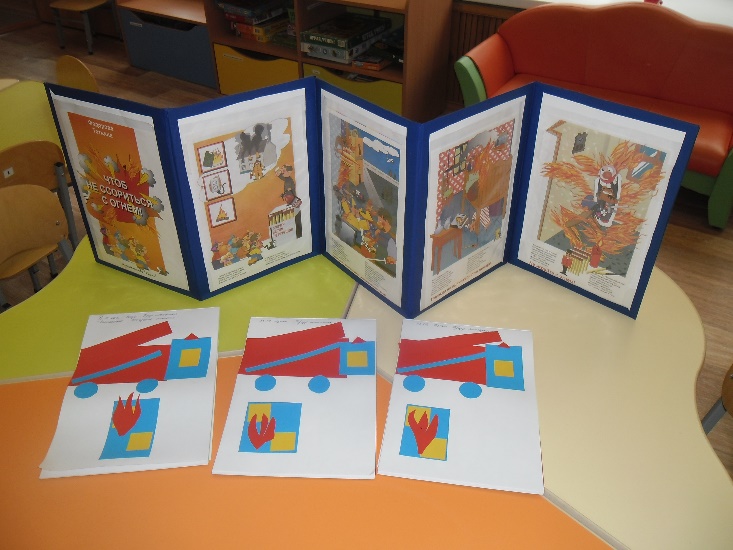 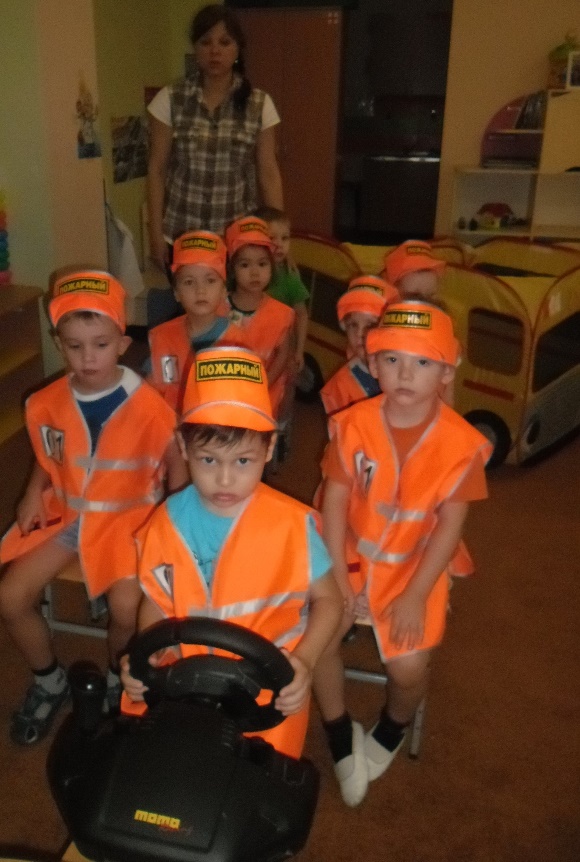 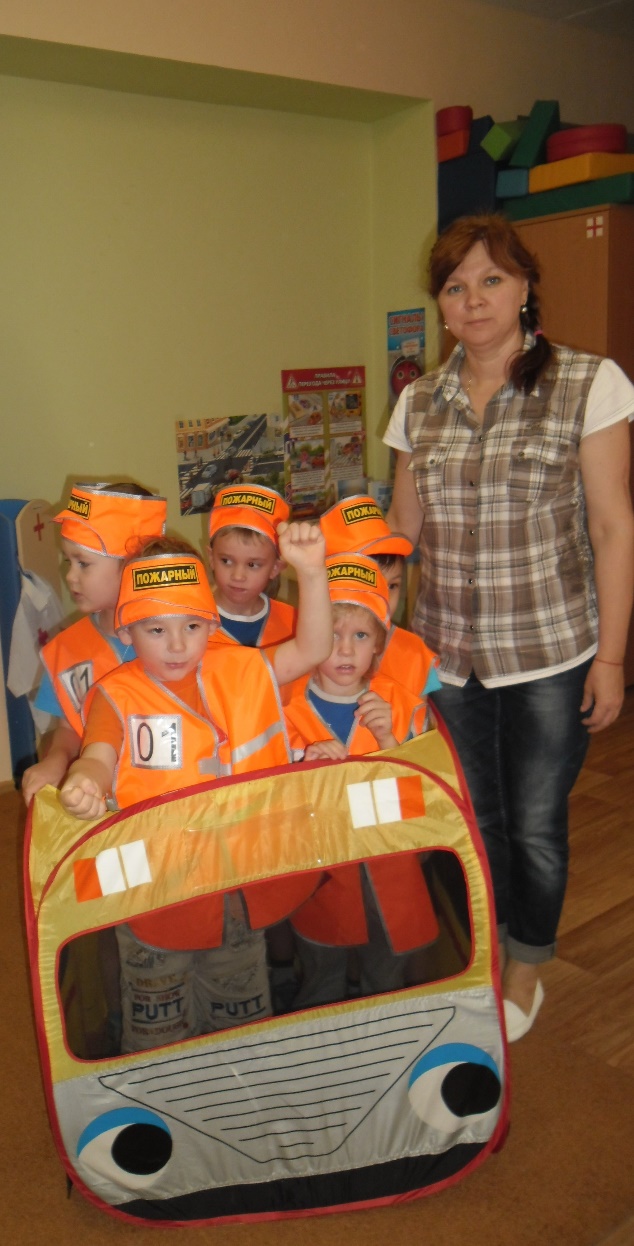 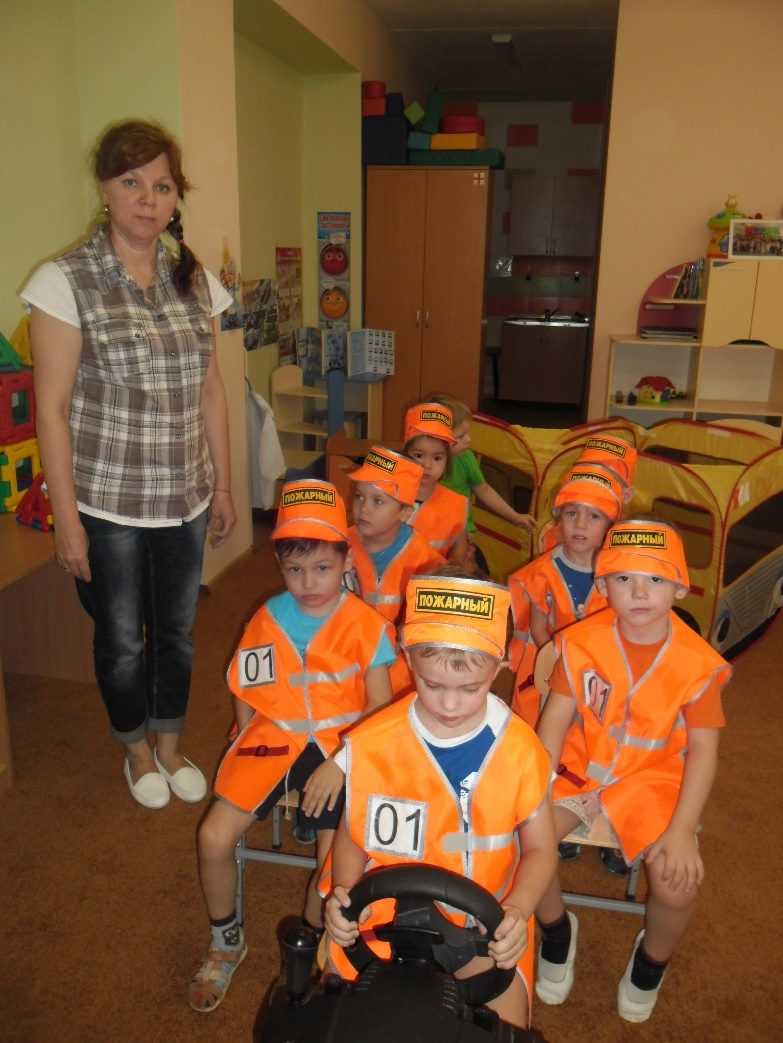 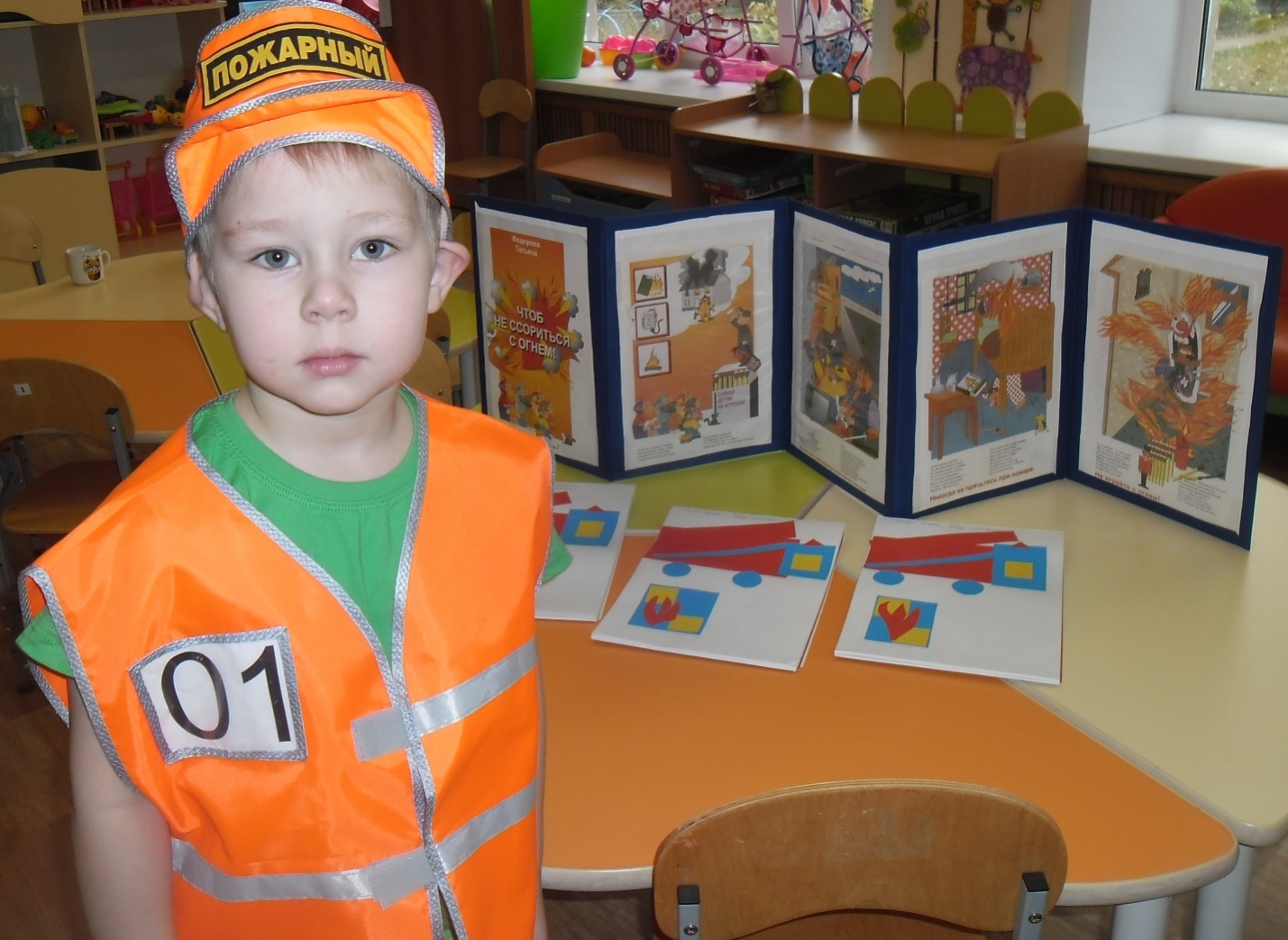 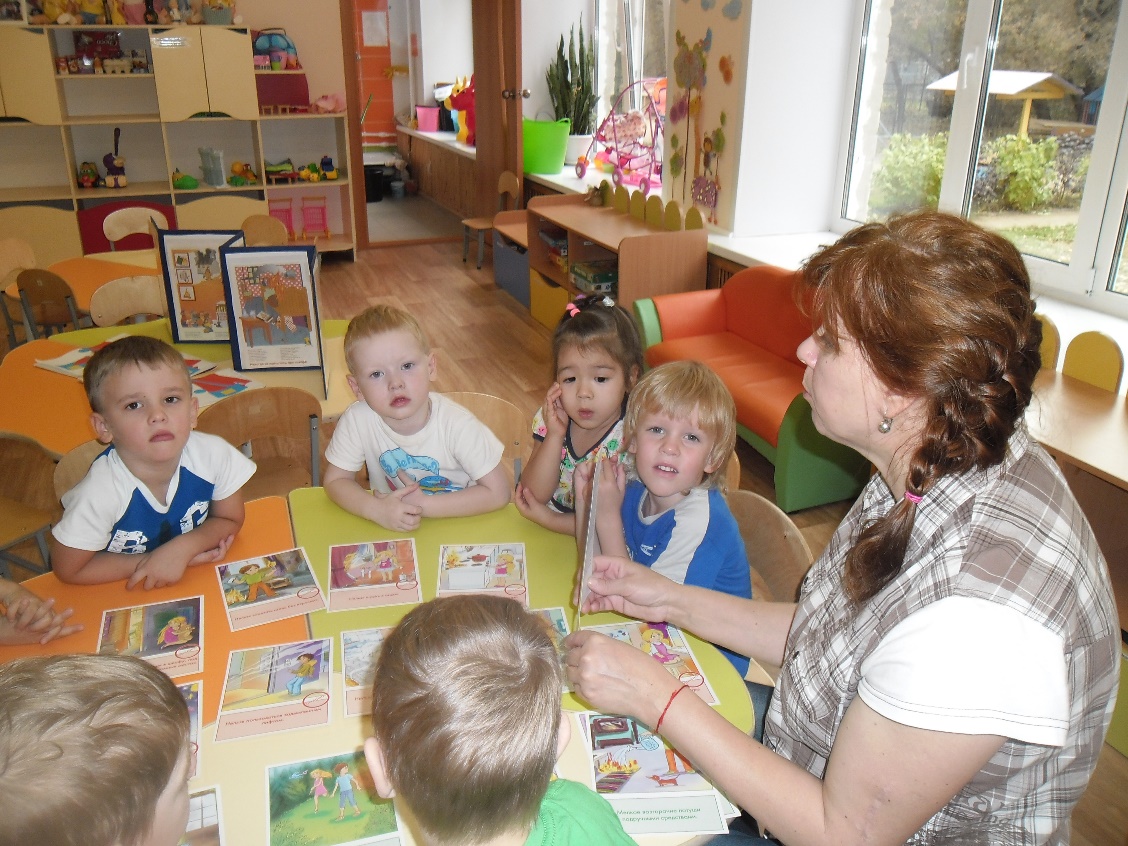 